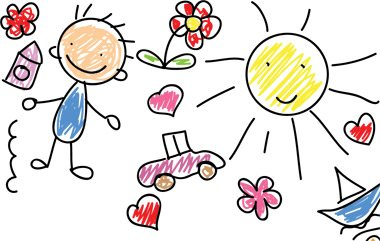 MÓDOSUL AZ ÓVODA NYÁRI NYITVATARTÁSI RENDJE 2021.Az önkormányzat fenntartásában működő Brunszvik Teréz Napközi Otthonos Óvoda és tagintézménye 2021. évi nyári leállása Hévíz Város Polgármestere – Hévíz Város Önkormányzat Képviselő-testülete hatáskörében eljárva – 70/2021. (IV. 19.) számú határozata alapján a következőképpen módosul:IntézményNyári leállás időtartama 2021. évbenBrunszvik Teréz Napközi Otthonos ÓvodaSugár utca - központi óvodaFolyamatos nyári nyitva-tartásBrunszvik Teréz Napközi Otthonos ÓvodaZrínyi utca - telephely2021. június 14. – augusztus 27.